Wiskunde: les10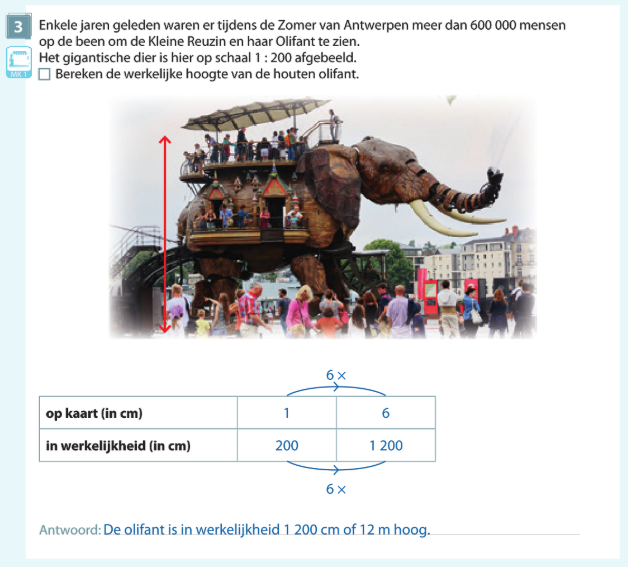 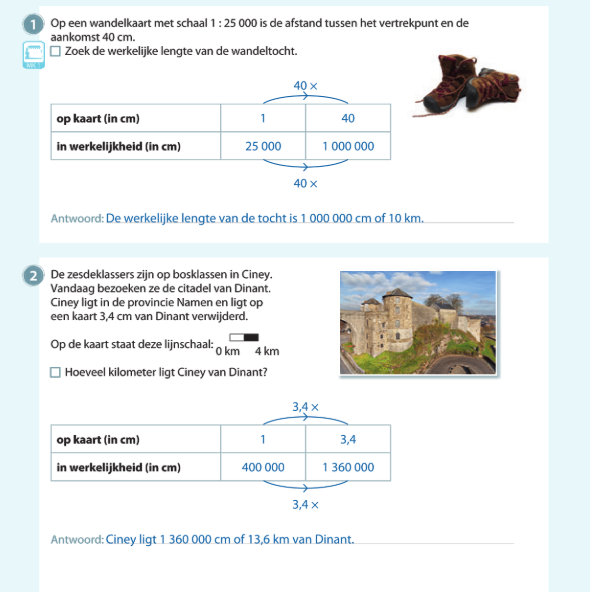 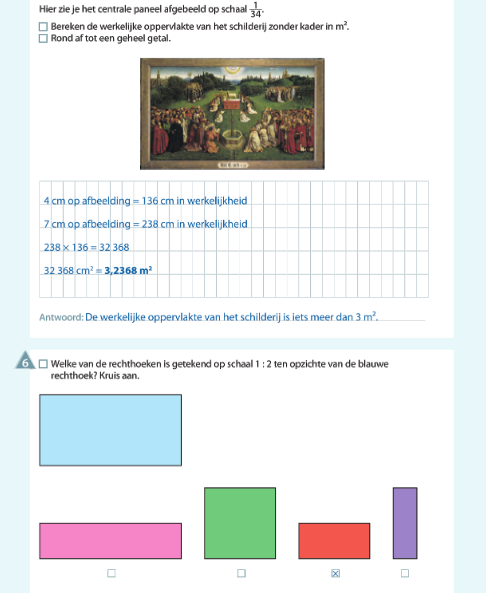 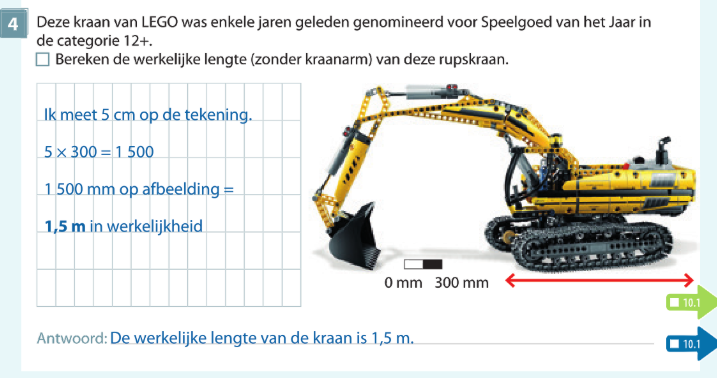 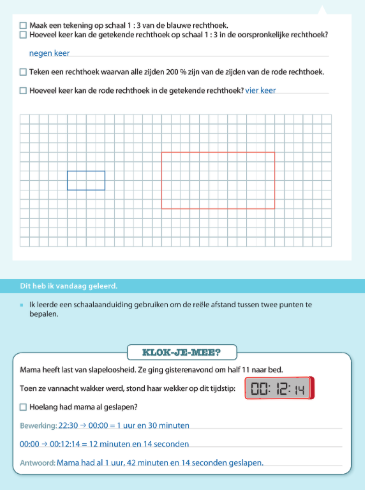 Taal Les 9.6 Deelnemen is belangrijker…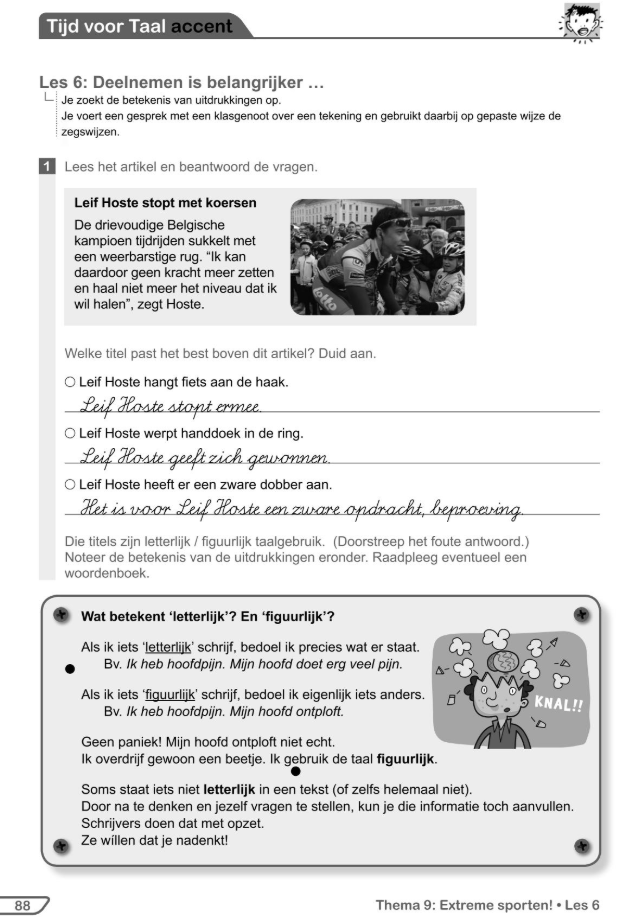 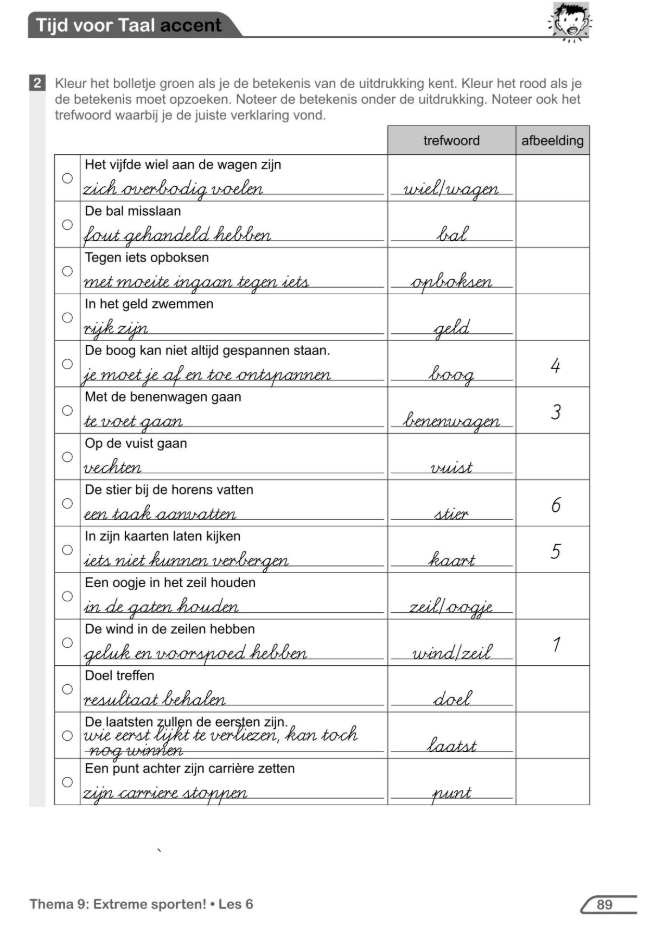 WO thema 9 les 7-8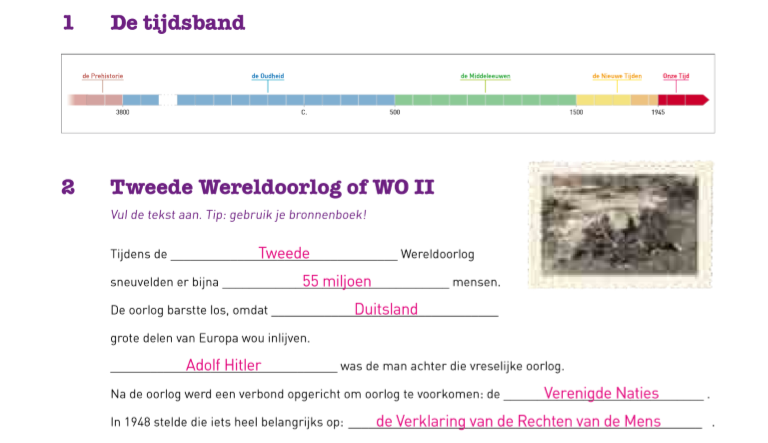 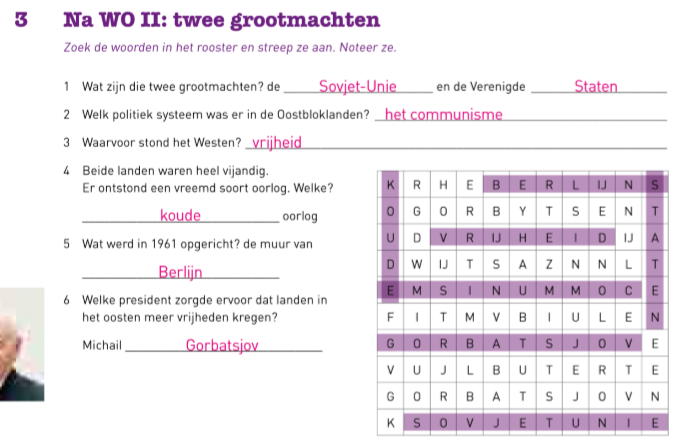 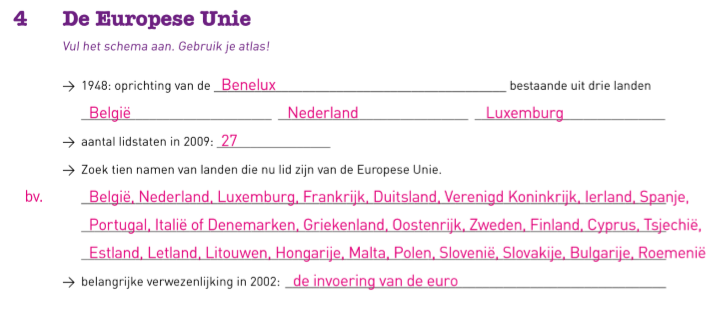 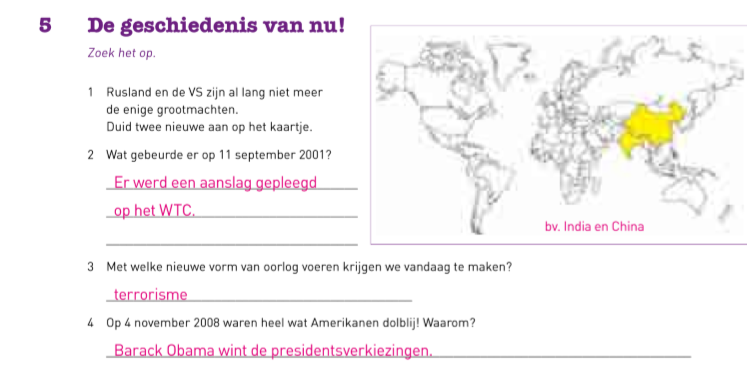 Verbetersleutel Frans contact 8->12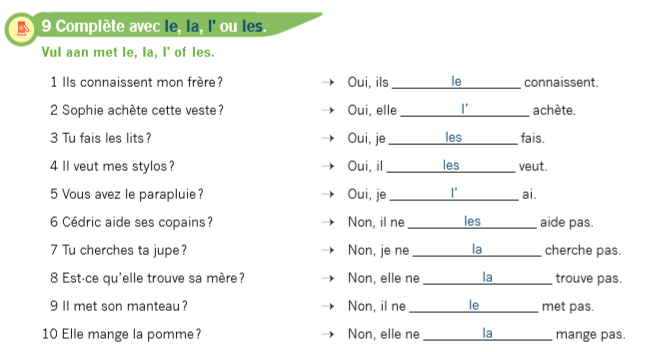 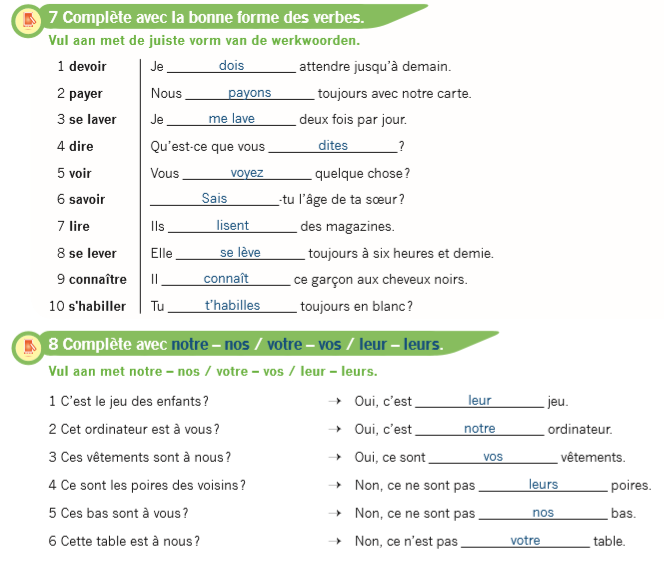 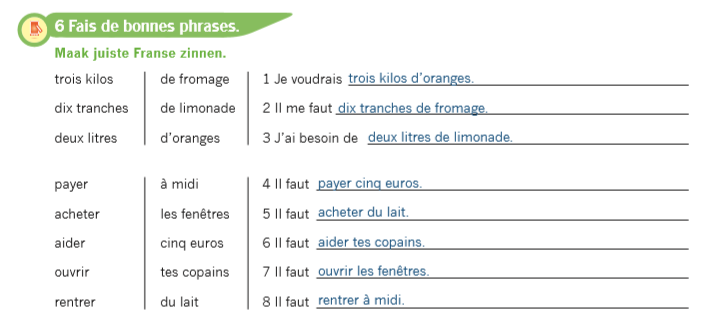 